“Love is a fruit 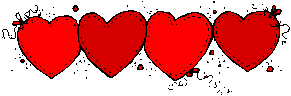 in season at alltimes, and within reach of everyhand.” .Mother Teresa